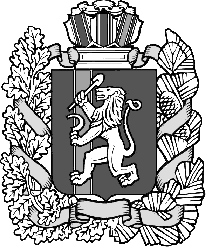 Администрация Дзержинского сельсовета Дзержинского района Красноярского краяПОСТАНОВЛЕНИЕс. Дзержинское10.03.2022                                                                                                    № 33-пОб утверждении паспортов населенных пунктов, подверженных угрозе лесных пожаров и других ландшафтных(природных) пожаров         На основании Федерального закона № 68-ФЗ от 21.12.1994 года «О защите населения и территорий от чрезвычайных ситуаций природного и техногенного характера», Федерального закона №131-ФЗ от 06.10.2003 года  «Об общих принципах организации местного самоуправления в Российской Федерации», Постановления Правительства РФ от 16.09.2020 г. № 1479 «Об утверждении Правил противопожарного режима в Российской Федерации», руководствуясь ст.7, 18 Устава сельсовета, ПОСТАНОВЛЯЮ:      1. Утвердить паспорта населенных пунктов (с. Дзержинское, д. Кедровка,    д. Усолка), подверженных угрозе лесных пожаров и других ландшафтных (природных) пожаров согласно приложению.     2. Контроль за исполнением настоящего постановления оставляю за собой.    3. Опубликовать постановление в газете «Дзержинец».    4. Настоящее постановление вступает в силу в день, следующий, за днем его официального опубликования Глава сельсовета                                                                             А.И. Сонич УТВЕРЖДАЮ Глава сельсовета_____________А.И. Сонич 10 марта 2022 года.ПАСПОРТнаселенного пункта, подверженного угрозе лесных пожаров и других ландшафтных (природных) пожаровНаименование населенного пункта: с. Дзержинское____________________________Наименование поселения: Дзержинский сельсовет______________________________Наименование городского округа: __Дзержинский район________________________Наименование субъекта Российской Федерации: Красноярский край______________I. Общие сведения о населенном пункте           II. Сведения о медицинских учреждениях, домах отдыха, пансионатах, детских  лагерях, территориях садоводства или огородничества и объектах с круглосуточным пребыванием людей, имеющих общую границу с лесным участком и относящихся к этому населенному пункту в соответствии с административно-территориальным делениемIII. Сведения о ближайших к населенному пункту  подразделениях пожарной охраны1.  Подразделения  пожарной  охраны  (наименование,  вид),  дислоцированныена территории населенного пункта, адрес: с. Дзержинское ул. Ленина 50 ПСЧ- 39 10 ПСОФПС ГПС ГУ МЧС России по Красноярскому краю__________2.   Ближайшее  к  населенному   пункту   подразделение   пожарной   охраны(наименование, вид), адрес: с. Дзержинское ул. Ленина 50 ПСЧ- 39 10 ПСО ФПС ГПС ГУ МЧС России по Красноярскому краю IV. Лица, ответственные за проведение мероприятий  по предупреждению и ликвидации последствий чрезвычайных  ситуаций и оказание необходимой помощи пострадавшим         V. Сведения о выполнении требований пожарной безопасностиУТВЕРЖДАЮ Глава сельсовета_____________А.И. Сонич 10 марта  2022 года.ПАСПОРТнаселенного пункта, подверженного угрозе лесных пожаров и других ландшафтных (природных) пожаровНаименование населенного пункта: _д. Кедровка_______________________________Наименование поселения: Дзержинский сельсовет______________________________Наименование городского округа: __Дзержинский район________________________Наименование субъекта Российской Федерации: Красноярский край______________I. Общие сведения о населенном пункте           II. Сведения о медицинских учреждениях, домах отдыха, пансионатах, детских лагерях, территориях садоводства или огородничества и объектах  с круглосуточным пребыванием людей, имеющих общую границу с лесным участком и относящихся к этому населенному пункту в соответствии с административно-территориальным делениемIII. Сведения о ближайших к населенному пункту подразделениях пожарной охраны1.  Подразделения  пожарной  охраны  (наименование,  вид),  дислоцированныена территории населенного пункта, адрес: нет___________________________________________________________________________2.   Ближайшее  к  населенному   пункту   подразделение   пожарной   охраны(наименование, вид), адрес: с. Дзержинское  ул. Ленина 50 ПСЧ- 39 10 ПСОФПС ГПС ГУ МЧС России по Красноярскому краю__________IV. Лица, ответственные за проведение мероприятий по предупреждению и ликвидации последствий чрезвычайных ситуаций и оказание необходимой помощи пострадавшим         V. Сведения о выполнении требований пожарной безопасностиУТВЕРЖДАЮ Глава сельсовета_____________А.И. Сонич 10 марта  2022 года.ПАСПОРТнаселенного пункта, подверженного угрозе лесных пожаров и других ландшафтных (природных) пожаровНаименование населенного пункта: д. Усолка__________________________________Наименование поселения: Дзержинский сельсовет______________________________Наименование городского округа: __Дзержинского района_______________________Наименование субъекта Российской Федерации: Красноярский край______________I. Общие сведения о населенном пункте           II. Сведения о медицинских учреждениях, домах отдыха, пансионатах, детских  лагерях, территориях садоводства или огородничества и объектах с круглосуточным пребыванием людей, имеющих общую границу с лесным участком и относящихся к этому населенному пункту в соответствии с административно-территориальным делениемIII. Сведения о ближайших к населенному пункту подразделениях пожарной охраны1.  Подразделения  пожарной  охраны  (наименование,  вид),  дислоцированныена территории населенного пункта, адрес: нет___________________________________________________________________________2.   Ближайшее  к  населенному   пункту   подразделение   пожарной   охраны(наименование, вид), адрес: с. Дзержинское ул. Ленина 50  ПСЧ- 39 10 ПСОФПС ГПС ГУ МЧС России по Красноярскому краю__________IV. Лица, ответственные за проведение мероприятий по предупреждению и ликвидации последствий чрезвычайных ситуаций и оказание необходимой помощи пострадавшим         V. Сведения о выполнении требований пожарной безопасностиХарактеристика населенного пунктаЗначение1.Общая площадь населенного пункта (кв. километров)12,092.Общая протяженность границы населенного пункта с лесным участком (участками) и (или) участком, заросшим камышовыми и (или) тростниковыми зарослями, сорными растениями и (или) древесно-кустарниковой растительностью (за исключением поле и лесозащитных насаждений, мелиоративных защитных лесных насаждений, плодовых и ягодных насаждений)  (километров)0,83.Общая площадь городских хвойных (смешанных) лесов, расположенных на землях населенного пункта (гектаров)3,64.Время прибытия первого пожарного подразделения до наиболее удаленного объекта защиты населенного пункта, граничащего с лесным участком (минут)7№ п/пНаименование социального объектаАдрес объектаЧисленность персоналаЧисленность пациентов (отдыхающих)1КГБУЗ Дзержинская РБс. Дзержинскоеул. Больничная 39 21050 чел.  круглосуточного пребывания 19 чел. дневного стационара № п/пФамилия, имя, отчествоДолжностьКонтактный телефон1Сонич Александр ИвановичГлава  сельсовета9-12-982Холодилов Вениамин ИвановичВедущий специалист по ГОЧС и ПБ9-14-623Алексеев Андрей СергеевичЗаместитель главы сельсовета9-01-60Требования пожарной безопасности, установленные законодательством Российской ФедерацииИнформация о выполнении1.Противопожарная преграда установленной ширины (противопожарное расстояние, противопожарная минерализованная полоса, сплошная полоса лиственных деревьев) на всей протяженности границы населенного пункта с лесным участком (участками)имеетсяпроведено обновление в октябре 2021г.15766 м2.Организация и проведение своевременной очистки территории населенного пункта, в том числе противопожарных расстояний между зданиями и сооружениями, а также противопожарных минерализованных полос от горючих отходов, мусора, тары, опавших листьев, сухой травы и других горючих материаловимеется3.Звуковая система оповещения населения о чрезвычайной ситуации, а также телефонная связь (радиосвязь) для сообщения о пожареимеетсястационарная звуковая система оповещения, телефонная связь4.Источники наружного противопожарного водоснабжения (пожарные гидранты, искусственные пожарные водоемы, реки, озера, пруды, бассейны, градирни и др.) и реализация технических и организационных мер, обеспечивающих их своевременное обнаружение в любое время суток, подъезд к ним для забора воды пожарной техникой в любое время года, а также достаточность предусмотренного для целей пожаротушения запаса водыимеетсяискусственный пожарный водоем (1 шт). пожарный пирс ул. Труда установлены указатели напрвления движения к источникам водоснабжения достаточно для целей пожаротушения запаса воды5.Подъездная автомобильная дорога к населенному пункту, а также обеспеченность подъездов к зданиям и сооружениям на его территорииимеется6.Муниципальный правовой акт, регламентирующий порядок подготовки населенного пункта к пожароопасному сезонуимеется7.Первичные средства пожаротушения для привлекаемых к тушению лесных пожаров добровольных пожарных дружин (команд)имеетсямотопомпа 2 шт. ранцевый огнетушитель 5 шт.8.Наличие мероприятий по обеспечению пожарной безопасности в планах (программах) развития территорий населенного пункта".имеется план мероприятий противопожарного обустройства населенных пунктов Дзержинского сельсовета в 2022 годуХарактеристика населенного пунктаЗначение1.Общая площадь населенного пункта (кв. километров)0,442.Общая протяженность границы населенного пункта с лесным участком (участками) и (или) участком, заросшим камышовыми и (или) тростниковыми зарослями, сорными растениями и (или) древесно-кустарниковой растительностью (за исключением поле и лесозащитных насаждений, мелиоративных защитных лесных насаждений, плодовых и ягодных насаждений)  (километров)0,43.Общая площадь городских хвойных (смешанных) лесов, расположенных на землях населенного пункта (гектаров)_4.Расчетное время прибытия первого пожарного подразделения до наиболее удаленного объекта защиты населенного пункта, граничащего с лесным участком (минут)10№ п/пНаименование социального объектаАдрес объектаЧисленность персоналаЧисленность пациентов (отдыхающих)1нет№ п/пФамилия, имя, отчествоДолжностьКонтактный телефон1Сонич Александр ИвановичГлава администрации сельсовета9-12-962Холодилов Вениамин ИвановичВедущий специалист по ГОЧС и ПБ9-14-623Алексеев Андрей СергеевичЗаместитель главы сельсовета9-01-60Требования пожарной безопасности, установленные законодательством Российской ФедерацииИнформация о выполнении1.Противопожарная преграда установленной ширины (противопожарное расстояние, противопожарная минерализованная полоса, сплошная полоса лиственных деревьев) на всей протяженности границы населенного пункта с лесным участком (участками)имеетсяпроведено обновление в октябре 2021г. 3231 м.2.Организация и проведение своевременной очистки территории населенного пункта, в том числе противопожарных расстояний между зданиями и сооружениями, а также противопожарных минерализованных полос от горючих отходов, мусора, тары, опавших листьев, сухой травы и других горючих материаловимеется3.Звуковая система оповещения населения о чрезвычайной ситуации, а также телефонная связь (радиосвязь) для сообщения о пожареимеется стационарная звуковая система оповещения, телефонная связь4.Источники наружного противопожарного водоснабжения (пожарные гидранты, искусственные пожарные водоемы, реки, озера, пруды, бассейны, градирни и др.) и реализация технических и организационных мер, обеспечивающих их своевременное обнаружение в любое время суток, подъезд к ним для забора воды пожарной техникой в любое время года, а также достаточность предусмотренного для целей пожаротушения запаса водыИмеетсяискусственный пожарный водоем (1 шт.) водонапорная башня (1 шт.)5.Подъездная автомобильная дорога к населенному пункту, а также обеспеченность подъездов к зданиям и сооружениям на его территорииимеется6.Муниципальный правовой акт, регламентирующий порядок подготовки населенного пункта к пожароопасному сезонуимеется7.Первичные средства пожаротушения для привлекаемых к тушению лесных пожаров добровольных пожарных дружин (команд)Имеется пожарный щит с первичными средствами пожаротушения8.Наличие мероприятий по обеспечению пожарной безопасности в планах (программах) развития территорий населенного пункта".имеется план мероприятий противопожарного обустройства населенных пунктов Дзержинского сельсовета в 2022 годуХарактеристика населенного пунктаЗначение1.Общая площадь населенного пункта (кв. километров)0,992.Общая протяженность границы населенного пункта с лесным участком (участками) и (или) участком, заросшим камышовыми и (или) тростниковыми зарослями, сорными растениями и (или) древесно-кустарниковой растительностью (за исключением поле и лесозащитных насаждений, мелиоративных защитных лесных насаждений, плодовых и ягодных насаждений)  (километров)0,23.Общая площадь городских хвойных (смешанных) лесов, расположенных на землях населенного пункта (гектаров)0,444.Расчетное время прибытия первого пожарного подразделения до наиболее удаленного объекта защиты населенного пункта, граничащего с лесным участком (минут)15№ п/пНаименование социального объектаАдрес объектаЧисленность персоналаЧисленность пациентов (отдыхающих)1нет№ п/пФамилия, имя, отчествоДолжностьКонтактный телефон1Сонич Александр ИвановичГлава администрации сельсовета9-12-962Холодилов Вениамин ИвановичВедущий специалист по ГОЧС и ПБ9-14-623Алексеев Андрей СергеевичЗаместитель главы сельсовета9-01-60Требования пожарной безопасности, установленные законодательством Российской ФедерацииИнформация о выполнении1.Противопожарная преграда установленной ширины (противопожарное расстояние, противопожарная минерализованная полоса, сплошная полоса лиственных деревьев) на всей протяженности границы населенного пункта с лесным участком (участками)имеется проведено обновление в октябре 2021г. 3391 м.2.Организация и проведение своевременной очистки территории населенного пункта, в том числе противопожарных расстояний между зданиями и сооружениями, а также противопожарных минерализованных полос от горючих отходов, мусора, тары, опавших листьев, сухой травы и других материаловимеется3.Звуковая система оповещения населения о чрезвычайной ситуации, а также телефонная связь (радиосвязь) для сообщения о пожареимеется стационарная звуковая система оповещения, телефонная связь4.Источники наружного противопожарного водоснабжения (пожарные гидранты, искусственные пожарные водоемы, реки, озера, пруды, бассейны, градирни и др.) и реализация технических и организационных мер, обеспечивающих их своевременное обнаружение в любое время суток, подъезд к ним для забора воды пожарной техникой в любое время года, а также достаточность предусмотренного для целей пожаротушения запаса водыимеетсяискусственный пожарный водоем (1 шт.), пожарный пирс, водонапорная башня (1 шт.), установлены указатели напрвления движения к источникам водоснабжения достаточно для целей пожаротушения запаса воды5.Подъездная автомобильная дорога к населенному пункту, а также обеспеченность подъездов к зданиям и сооружениям на его территорииимеется6.Муниципальный правовой акт, регламентирующий порядок подготовки населенного пункта к пожароопасному сезонуимеется7.Первичные средства пожаротушения для привлекаемых к тушению лесных пожаров добровольных пожарных дружин (команд)имеется пожарный щит с первичными средствами пожаротушения8.Наличие мероприятий по обеспечению пожарной безопасности в планах (программах) развития территорий населенного пункта".имеется план мероприятий противопожарного обустройства населенных пунктов Дзержинского сельсовета в 2022 году